ELEKTRİK-ELEKTRONİK MÜHENDİSLİĞİ OTOMATİK KONTROL YAZ OKULU FİNAL SORULARI24.08.2017Adı Soyadı :………………………No              : ………………………S-1)	Açık çevrim ve kapalı çevrim blok diyagramını çizip karşılaştırın.S-2)	a) Aşağıdaki fonksiyonun Laplace dönüşümünü alıp son değerini hesaplayın.b) Aşağıdaki transfer fonksiyonunun son değerini bulun.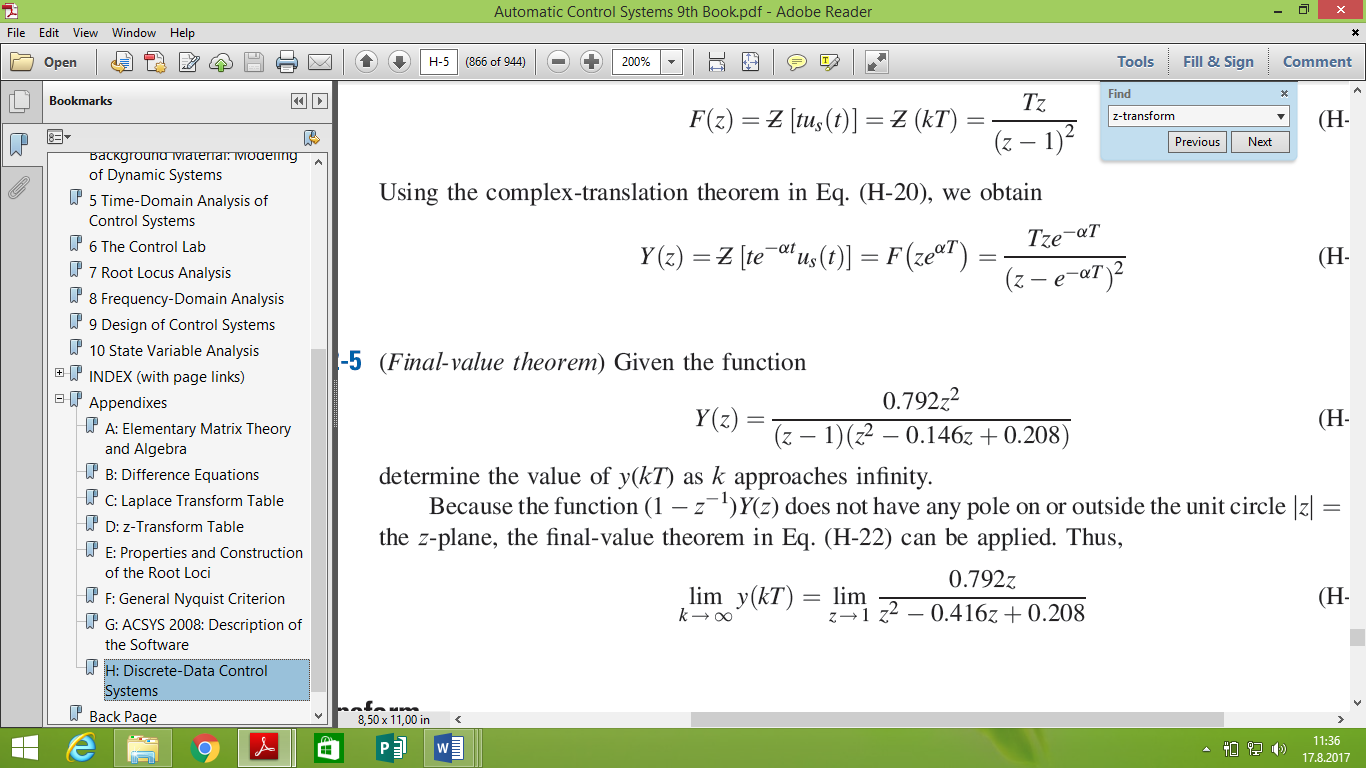 S-3)	Aşağıdaki sistemin kararlı olması için K değeri ne olmalıdır.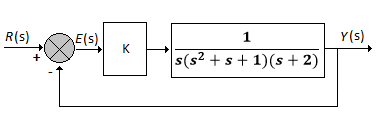 S-4)	İleri yol transfer fonksiyonu aşağıdaki gibi verilen bir sistemin Kararlı hal hatasının %10 olması için K değerini bulun.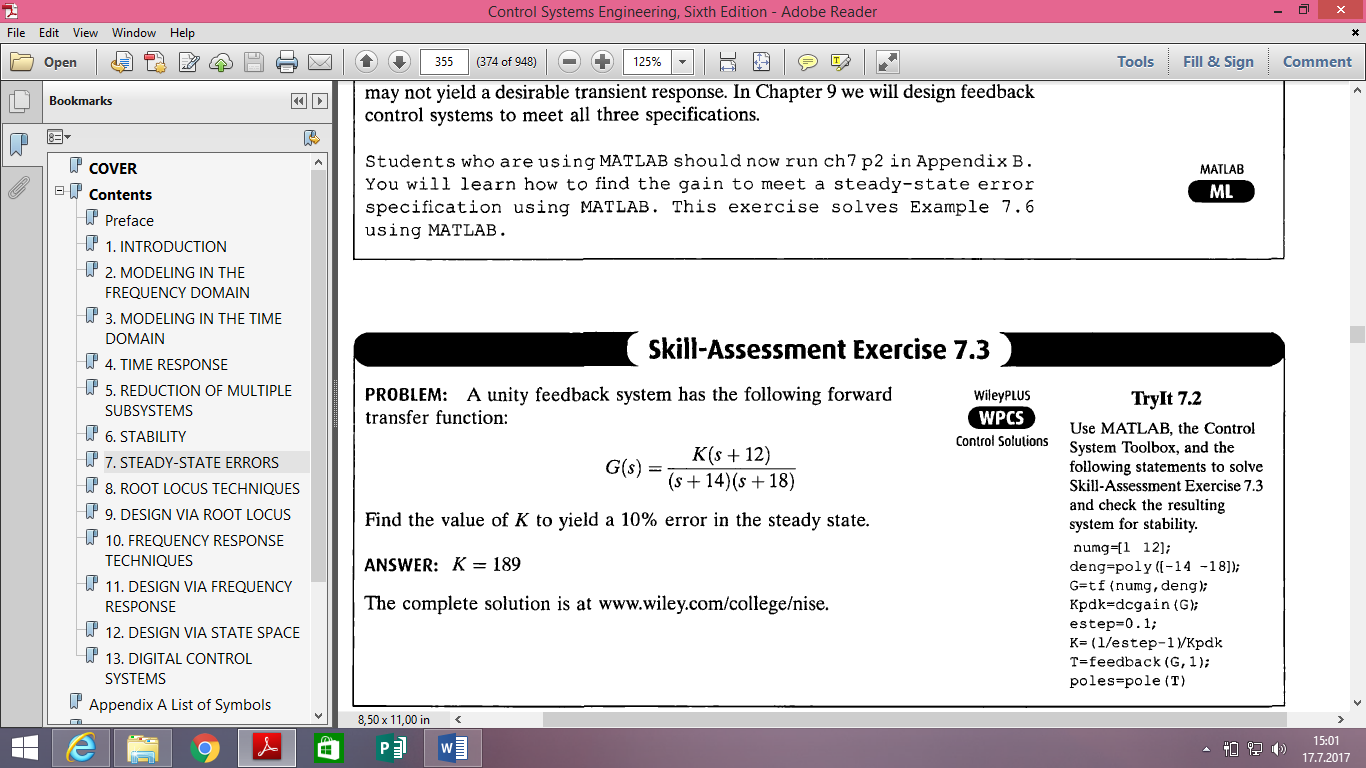 S-5)	Aşağıdaki devrede vc ve iL state variable ve iR çıkış ise durum değişkenleri (state-space) denklemini bulun.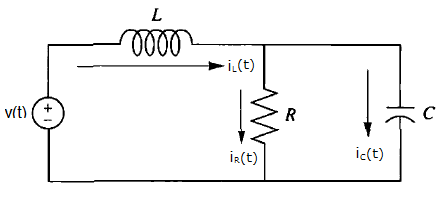 Süre: 90 dakika						Başarılar. Doç. Dr. Mahit GüneşCEVAPLAR